?АРАР									РЕШЕНИЕ«18» февраль 2016й.		 		№33				«18» февраля 2016гОБ УТВЕРЖДЕНИИ ПОРЯДКА БЕЗВОЗМЕЗДНОЙ ПЕРЕДАЧИ ВМУНИЦИПАЛЬНУЮ СОБСТВЕННОСТЬ СЕЛЬСКОГО ПОСЕЛЕНИЯ ТАТЛЫБАЕВСКИЙ СЕЛЬСОВЕТ МУНИЦИПАЛЬНОГО РАЙОНА БАЙМАКСКИЙ РАЙОН РЕСПУБЛИКИ БАШКОРТОСТАН ИМУЩЕСТВА, НАХОДЯЩЕГОСЯ В СОБСТВЕННОСТИ ЮРИДИЧЕСКИХ И (ИЛИ) ФИЗИЧЕСКИХ ЛИЦВ целях упорядочения процессов безвозмездной передачи в собственность сельского поселения Татлыбаевский сельсовет муниципального района Баймакский район Республики Башкортостан имущества, находящегося в собственности юридических и (или) физических лиц, руководствуясь Порядком безвозмездной передачи в государственную собственность Республики Башкортостан имущества, находящегося в собственности юридических и (или) физических лиц, утвержденным Постановлением Кабинета Министров от 10.10.2002 № 302, Совет сельского поселения Татлыбаевский сельсовет муниципального района Баймакский район Республики Башкортостан решил:1. Утвердить прилагаемый порядок безвозмездной передачи в собственность сельского поселения Татлыбаевский сельсовет муниципального района Баймакский район Республики Башкортостан имущества, находящегося в собственности юридических и (или) физических лиц (приложение № 1).2. Утвердить Типовую форму договора безвозмездной передачи в собственность сельского поселения Татлыбаевский сельсовет муниципального района Баймакский район Республики Башкортостан недвижимого имущества, находящегося в собственности юридических и (или) физических лиц (приложение № 2).3. Утвердить Типовую форму договора безвозмездной передачи в собственность сельского поселения Татлыбаевский сельсовет муниципального района Баймакский район Республики Башкортостан движимого имущества, находящегося в собственности юридических и (или) физических лиц (приложение № 3).4. Настоящее решение подлежит обнародованию, путем размещения в здании Администрации сельского поселения Татлыбаевский сельсовет, а также размещения на официальном сайте сельского поселения Татлыбаевский сельсовет в сети «Интернет».5. Контроль над исполнением данного решения возложить на председателя Постоянной комиссии по бюджету, налогам, вопросам муниципальной собственности Совета сельского поселения Татлыбаевский сельсовет Ибагишева Б.Н. - депутата от избирательного округа №6.Глава сельского поселения Татлыбаевский сельсовет 					Р.А.Идрисов Приложение № 1к решению Совета сельского поселения Татлыбаевский сельсовет муниципального района Баймакский район Республики Башкортостанот 18.02.2016г. №33ПОРЯДОК БЕЗВОЗМЕЗДНОЙ ПЕРЕДАЧИ В СОБСТВЕННОСТЬ СЕЛЬСКОГО ПОСЕЛЕНИЯ ТАТЛЫБАЕВСКИЙ СЕЛЬСОВЕТ МУНИЦИПАЛЬНОГО РАЙОНА БАЙМАКСКИЙ РАЙОН РЕСПУБЛИКИ БАШКОРТОСТАН ИМУЩЕСТВА, НАХОДЯЩЕГОСЯ В СОБСТВЕННОСТИ ЮРИДИЧЕСКИХ И (ИЛИ) ФИЗИЧЕСКИХ ЛИЦ1. Настоящий Порядок определяет механизм безвозмездной передачи имущества, находящегося в собственности юридических и (или) физических лиц (далее - собственник), в собственность сельского поселения Татлыбаевский сельсовет муниципального района Баймакский район Республики Башкортостан (далее - муниципальная собственность).2. В муниципальную собственность может быть безвозмездно передано любое имущество, которое не обременено правами третьих лиц, в отдельных случаях по взаимному соглашению сторон безвозмездно передаваемое имущество может быть обременено правами третьих лиц.3. Функции получателя имущества осуществляет Администрация сельского поселения Татлыбаевский сельсовет муниципального района Баймакский район Республики Башкортостан.4. Собственник в письменной форме обращается в Администрацию сельского поселения Татлыбаевский сельсовет муниципального района Баймакский район Республики Башкортостан с предложением о безвозмездной передаче имущества в муниципальную собственность, оформленным в виде заявки, к которой прилагаются следующие документы:1) учредительные документы юридического лица, паспорт - для физического лица;2) техническая документация;3) справка о балансовой и остаточной стоимости объекта (для жилых помещений - справка об инвентарной стоимости объекта - по данным БТИ);4) справка об обременениях;5) документы, подтверждающие право собственности (договор купли-продажи, свидетельство о регистрации права собственности и др.);6) иные необходимые документы.В случае безвозмездной передачи объекта незавершенного строительства дополнительно представляются следующие документы: техническое описание; разрешение на строительство и разрешение на проведение строительно-монтажных работ; документ, подтверждающий выделение земельного участка.В случае отсутствия показателей балансовой и остаточной стоимости передаваемого имущества дополнительно представляется акт оценки имущества, произведенной независимым оценщиком.Собственник несет ответственность за достоверность сведений в представленных документах.5. Решение о принятии имущества в муниципальную собственность принимается Советом сельского поселения Татлыбаевский сельсовет муниципального района Баймакский район Республики Башкортостан.6. В случае принятия решения о передаче имущества в муниципальную собственность, Администрация сельского поселения Татлыбаевский сельсовет муниципального района Баймакский район Республики Башкортостан определяет организацию, которой имущество передается в оперативное управление, хозяйственное ведение, доверительное управление, аренду или безвозмездное пользование. В отдельных случаях имущество может быть выставлено на торги, внесено в качестве вклада государства в уставные капиталы хозяйственных обществ.7. В соответствии с решением Совета сельского поселения Татлыбаевский сельсовет муниципального района Баймакский район Республики Башкортостан о принятии имущества в муниципальную собственность Администрация сельского поселения Татлыбаевский сельсовет заключает с собственником договор о безвозмездной передаче в муниципальную собственность имущества (далее - договор).8. Передача имущества осуществляется по акту приемки-передачи в соответствии с договором, в котором Администрация сельского поселения Татлыбаевский сельсовет муниципального района Баймакский район Республики Башкортостан, и собственник выступают сторонами.Договор и акт приемки-передачи оформляются в двух экземплярах (по недвижимому имуществу - в трех экземплярах), имеющих одинаковую юридическую силу, по одному экземпляру для каждой из сторон, по недвижимому имуществу третий для органа осуществляющего государственную регистрацию прав на недвижимое имущество и сделок с ним.9. Отношения, возникшие при обнаружении принявшей стороной скрытых дефектов имущества после подписания договора и акта приемки-передачи к нему, о которых знал или должен был знать собственник, регулируются гражданским законодательством.10. Условия пользования земельным участком, отведенным под объект недвижимости и необходимым для его использования, регулируются законодательством.11. Признанное муниципальной собственностью в соответствии с настоящим порядком имущество вносится в реестр муниципального имущества сельского поселения Татлыбаевский сельсовет муниципального района Баймакский район Республики Башкортостан. После внесения в реестр муниципального имущества сельского поселения Татлыбаевский сельсовет муниципального района Баймакский район Республики Башкортостан имущество:передается во владение и пользование юридическим и (или) физическим лицам;вносится в качестве вклада в уставные капиталы хозяйственных обществ;приватизируется в установленном законодательством порядке.12. В случае нарушения условий договора виновная сторона несет ответственность в соответствии с законодательством.13. При возникновении разногласий по договору стороны по возможности разрешают их путем согласительных процедур. При недостижении согласия между сторонами споры рассматриваются в установленном законодательством порядке.Приложение №2к решению Совета сельского поселения Татлыбаевский сельсовет муниципального района Баймакский район Республики Башкортостанот 18.02.2016г. №33ТИПОВАЯ ФОРМА ДОГОВОРАбезвозмездной передачи в собственность сельского поселения Татлыбаевский сельсовет муниципального района Баймакский район Республики Башкортостан недвижимогоимущества, находящегося в собственности юридическихи (или) физических лицс. Татлыбаево Баймакского района Республики Башкортостан___________________________________________________ две тысячи _______ года    Мы нижеподписавшиеся,___________________________________________________________________________      (для физ. лиц - Ф.И.О., дата рождения, паспортные данные, ИНН,        место регистрации; для юр. лиц - полное наименование, ИНН,        свидетельство о внесении записи в ЕГРЮЛ, юридический адрес)в лице ______________________, действующий на основании ___________________    именуемый   в   дальнейшем  передающая  сторона,  с  одной  стороны,  и    Администрация сельского поселения Татлыбаевский сельсовет муниципального района Баймакский район Республики Башкортостан, в лице главы Администрации _____________________,действующего на основании _________________________________________________,именуемый в дальнейшем      принимающая сторона, с другой стороны,    заключили настоящий договор о нижеследующем:    1. ____________________________________________________________________                       наименование передающей стороныбезвозмездно передает в собственность, а Администрация сельского поселения Татлыбаевский сельсовет муниципального района Баймакский район   Республики   Башкортостан,   принимает   в   собственность   объектнедвижимости - ___________________________________________________________,                                       (название)находящуюся по адресу: ___________________________________________________,                                  (наименование района, города)Республика Башкортостан, улица ____________________, дом ___________, общейплощадью __________ кв. метров.    2. Передающей стороне отчуждаемый объект недвижимости   принадлежит  направе собственности на основании ______________________, что подтверждаетсясвидетельством серии ___ N ____ от _________ г.    3. Указанная квартира имеет инвентаризационную оценку _________________(_____________________________________________) рубля в ценах ________ года(для жилых помещений).    4. До подписания настоящего договора отчуждаемый объект    недвижимостиПринимающей стороной осмотрен, недостатков или дефектов,     препятствующихиспользованию объекта по его целевому назначению, не обнаружено.    5. Передача объекта Передающей стороной Принимающей   стороне     будетпроизведена в день подписания настоящего договора, по акту приема-передачи.    6. Согласно  выписки  из  домовой   книги,   выданной _________________N _________   от __________________ г.     в    передаваемой       квартирезарегистрированы _______________. (для жилых помещений)    7. До заключения настоящего   договора  отчуждаемый  объект   никому непродан, не заложен, под спором, арестом (запрещением) не состоит,   правамитретьих лиц не обременен, (для жилых помещений - в  том  числе     временноснятых с регистрационного учета в связи с прохождением  воинской   службы врядах вооруженных сил, нахождением   в   местах   заключения,     обучениеминогородних учебных заведениях и в других установленных   законодательствомслучаях).    8. Право собственности у Принимающей стороны   на   приобретенную    понастоящему договору объект недвижимости возникает с момента государственнойрегистрации перехода права   собственности   в    органе,    осуществляющемгосударственную регистрацию прав на недвижимое  имущество и сделок с ним  ивнесения записи о регистрации  права  Принимающей    стороны   в     Единыйгосударственный реестр прав на недвижимое имущество и сделок с ним.    9. Настоящий договор подлежит регистрации   в федеральной службы государственной регистрации, кадастра и картографии по Республике Башкортостан  (для   недвижимого имущества).    10. Договор составлен в   трех   экземплярах,    имеющих     одинаковуююридическую силу, один из которых остается в делах   федеральной службы государственной регистрации, кадастра и картографии по Республике Башкортостан,  а    другие выдаются сторонам.Подписи сторон:                             Передающая сторона:___________________________________________________________________________           Принимающая сторона – Администрация сельского поселения Татлыбаевский сельсовет муниципального района Баймакский район Республики Башкортостан:___________________________________________________________________________АКТприема-передачис. Татлыбаево Баймакского района Республики Башкортостан___________________________________________________ две тысячи _______ года___________________________________________________________________________       (для физ. лиц - Ф.И.О., дата рождения, паспортные данные, ИНН,          место регистрации; для юр. лиц - полное наименование, ИНН,         свидетельство о внесении записи в ЕГРЮЛ, юридический адрес)в лице ______________________, действующий на основании _________ передает,а Администрация сельского поселения Татлыбаевский сельсовет муниципального района Баймакский район Республики Башкортостан,в лице главы Администрации _____________________,действующего на основании _________________________________________________,именуемый в дальнейшем принимающая сторона, принимает в       собственностьобъект недвижимости - _____________________________,                                (название)находящуюся   по   адресу:   ,  Республика Башкортостан, улица___________________________, дом ______, общей площадью _______ кв. метров,балансовой стоимостью _____________________________________________________(___________________________________________) рублей, остаточной стоимостью______________________ (__________________________________) по состоянию на____________________ г.    Передаваемое   имущество   находится в   удовлетворительном состоянии ипригодно для дальнейшей эксплуатации.            Сдал:                                     Принял:_______________________________        ____________________________________Приложение № 1к решению Совета сельского поселения Татлыбаевский сельсовет муниципального района Баймакский район Республики Башкортостанот 18.02.2016г. №33ТИПОВАЯ ФОРМА ДОГОВОРАбезвозмездной передачи в собственность сельского поселения Татлыбаевский сельсовет муниципального района Баймакский район Республики Башкортостан движимогоимущества, находящегося в собственности юридическихи (или) физических лицс. Татлыбаево Баймакского района Республики Башкортостан__________________________________________________ две тысячи ________ года    Мы нижеподписавшиеся,___________________________________________________________________________      (для физ. лиц - Ф.И.О., дата рождения, паспортные данные, ИНН,         место регистрации; для юр. лиц - полное наименование, ИНН,        свидетельство о внесении записи в ЕГРЮЛ, юридический адрес)в лице ____________________________, действующий на основании _____________    именуемый   в   дальнейшем    передающая   сторона,  с одной стороны, иАдминистрация сельского поселения Татлыбаевский сельсовет муниципального района   Баймакский район  Республики Башкортостан, в лице главы Администрации _____________________,действующего на основании _________________________________________________,именуемый в дальнейшем принимающая сторона, с другой стороны,    заключили настоящий договор о нижеследующем:    1. ____________________________________________________________________                     наименование передающей стороныбезвозмездно передает в собственность, а муниципальный район    Баймакскийрайон Республики Башкортостан, принимает в собственность движимое имущество___________________________________________________________________________    (наименование имущества, технические характеристики, серии, номер,            даты выпуска, балансовая и остаточная стоимость)    2. До подписания настоящего договора отчуждаемое   движимое   имуществоПринимающей стороной осмотрено, недостатков или дефектов,    препятствующихиспользованию имущества по его целевому назначению, не обнаружено.    3. Передача движимого имущества Передающей стороной Принимающей сторонебудет произведена в день подписания настоящего договора, по акту    приема-передачи.    4. До заключения настоящего договора отчуждаемое  движимое    имуществоникому не продано, не заложено, под спором, арестом   (запрещением)      несостоит, правами третьих лиц не обременено.    5. Право собственности у Принимающей стороны на приобретенное  движимоеимущество по настоящему договору возникает с момента   подписания      актаприема-передачи.    6. Договор составлен в двух экземплярах, имеющих одинаковую юридическуюсилу.Подписи сторон:                            Передающая сторона:___________________________________________________________________________           Принимающая сторона – Администрация сельского поселения Татлыбаевский сельсовет муниципального района Баймакский район Республики Башкортостан:___________________________________________________________________________АКТПРИЕМА-ПЕРЕДАЧИс. Татлыбаево Баймакского района Республики Башкортостан_________________________________________________ две тысячи _________ года___________________________________________________________________________      (для физ. лиц - Ф.И.О., дата рождения, паспортные данные, ИНН,          место регистрации; для юр. лиц - полное наименование, ИНН,        свидетельство о внесении записи в ЕГРЮЛ, юридический адрес)в лице ___________________________, действующий на основании ______________передает, а Администрация сельского поселения Татлыбаевский сельсовет муниципального района Баймакский район Республики  Башкортостан,в лице главы Администрации ________,действующего на основании _________________________________________________,именуемый   в   дальнейшем принимающая сторона, принимает в   собственностьдвижимое имущество - ______________________________,                        (наименование имущества,                       технические характеристики,                       серии, номер, даты выпуска)балансовой стоимостью (_______) (_________________________________________)рублей, остаточной стоимостью _______ (___________________________________)по состоянию на ____________________ г.    Передаваемое   имущество   находится  в удовлетворительном состоянии  ипригодно для дальнейшей эксплуатации.            Сдал:                                      Принял:_______________________________        ____________________________________БАШКОРТОСТАН  РЕСПУБЛИКАhЫ БАЙМАК  РАЙОНЫ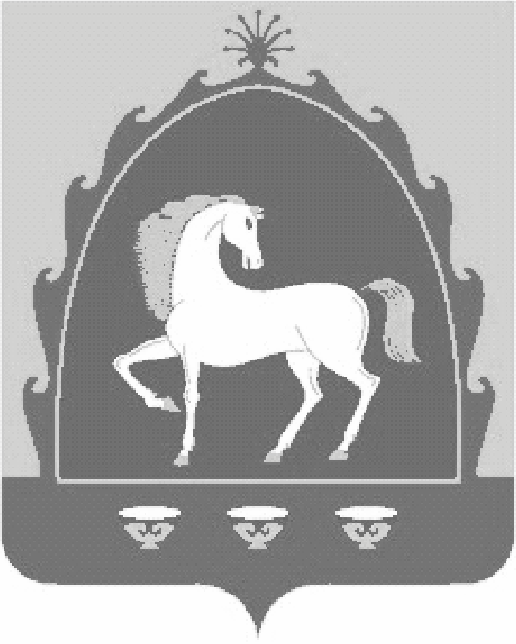 МУНИЦИПАЛЬ   РАЙОНЫНЫНТАТЛЫБАЙ   АУЫЛ   СОВЕТЫАУЫЛ   БИЛ»М»hЕСОВЕТЫ453656   Татлыбай ауылы,;изз2т  Татлыбаев урамы, 48АТел. (34751) 4-45-25, 4-45-38.СОВЕТСЕЛЬСКОГО   ПОСЕЛЕНИЯ ТАТЛЫБАЕВСКИЙ   СЕЛЬСОВЕТ МУНИЦИПАЛЬНОГО   РАЙОНА БАЙМАКСКИЙ  РАЙОН РЕСПУБЛИКИ БАШКОРТОСТАН453656  село Татлыбаево,ул. Гиззат Татлыбаева, 48АТел. (34751) 4-45-25, 4-45-38